Консультация для родителей«Заботимся о здоровье ребенка»    Забота о здоровье ребенка является самой важной задачей. Здоровый и развитый ребенок обладает хорошей сопротивляемостью организма к вредным факторам среды и устойчивостью к утомлению, социально и физиологически адаптирован.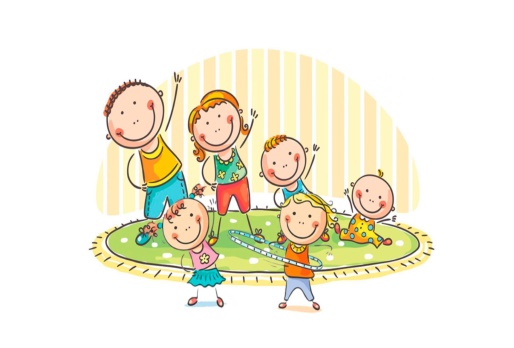    В дошкольном детстве закладывается фундамент здоровья ребенка, происходит интенсивный рост и развитие, формируются основные движения, осанка, а также необходимые навыки и привычки, приобретаются базовые физические качества, вырабатываются черты характера, без которых невозможен здоровый образ жизни.   Находясь длительное время в неблагоприятных условиях, малыш получает перенапряжение адаптационных возможностей организма. Это приводит к истощению  иммунной системы. Обостряются и развиваются хронические заболевания различных систем и органов.   Рост количества и сложности заболевания зависит не только от био-социальных факторов, но и от двигательной активности ребенка в течении дня. К сожалению сегодня многие дети предпочитают  просмотр мультфильмов и компьютерные игры подвижным играм. Родители очень редко имеют возможность и желание проводить с ребенком время на свежем воздухе. К несомненным минусам относится и тот факт, что родители некоторые курят, и зачастую это происходит в присутствии малыша. Таким образом формируется не только отношение к курению как к норме, но сжигается остаток кислорода, так необходимого растущему организму.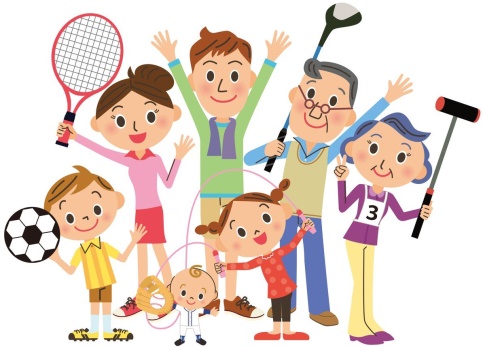    Что же могут сделать родители для приобщения детей к здоровому образу жизни?Прежде всего, необходимо активно использовать свободное время для повышения двигательной активности всех членов семьи. (прогулки на свежем воздухе, желательно подальше от городского шума и загазованности, утренняя гимнастика, подвижные игры, занятия со спортивным оборудованием...)Очень важно соблюдать строго режим дня, рекомендованный педиатрами и установленный в детском саду.Ребенку необходим спокойный, доброжелательный психологический климат.   Ссоры в присутствии ребенка в одних случаях способствуют возникновению у него невроза, а в других усугубляют уже имеющиеся нарушения нервной системы. Все это существенно снижает защитные возможности детского организма. Наше раздражение механически переходит и на ребенка. Эмоциональная устойчивость и связанное с ней поведение воспитываются. Здесь важно умение правильно и рационально относиться к тому, что видится, воспринимается, слышится.Организация полноценного питания – включение в рацион продуктов, богатыхвитаминами А, В, С и Д, минеральными солями (кальцием, фосфором, железом, магнием, медью), а также белком. Все блюда для детей желательно готовить  из натуральных продуктов, нерафинированных, без добавок и специй и консервантов. Чаще включать в рацион детей творог, гречневую и овсяную каши. Немаловажное значение имеет режим питания, то есть соблюдение определенных интервалов между приемами пищи.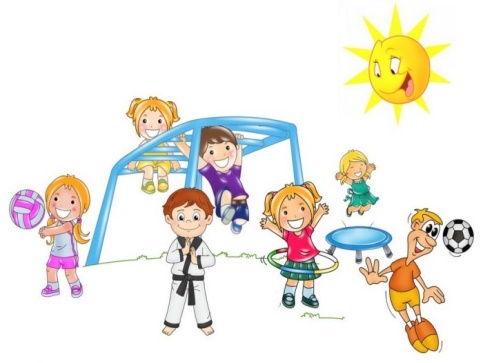 У детей важно формировать интерес к оздоровлению собственного организма. Чем раньше ребенок получит представление о строении тела человека, узнает о важности закаливания, движения, правильного питания, сна, тем раньше он будет приобщен к здоровому образу жизни. Если же ребенок насильно принуждают заниматься физкультурой, а также соблюдать правила гигиены, то ребенок быстро теряет интерес к этому.Тяжелые последствия для здоровья ребенка имеют травмы и несчастные случаи. Необходимо дома оградить ребенка или научить правильно пользоваться предметами, которые могут представлять опасность для жизни ребенка?Дети очень любознательны и во всем стараются подражать нам, взрослым. Они могут включать электронагревательные приборы, любят играть с мелкими предметами.   Замечено: в тех семьях, где взрослые болеют мало, и дети, как правило, здоровы.Забота о здоровье ребенка и взрослого человека стала занимать во всем мире приоритетные позиции. Чем больше мы будем ребенку показывать и рассказывать о здоровье, тем лучше для его развития.   Предлагаем Вам поддержать работу детского сада и внедрять здоровый образ жизни в семью.Помните, здоровье ребенка в ваших руках!